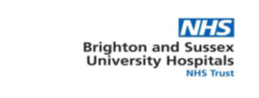 INFECTION PREVENTION AND CONTROL DISCHARGE / TRANSFER COMMUNICATION FORMTo be completed on discharge/transfer to other care or shared housing facilities, including care homes and sheltered housingIF ANSWERING YES TO ANY CROSS-INFECTION RISK(S), PLEASE DETAIL THE INFECTION PREVENTION AND CONTROL PRECAUTIONS REQUIRED:            Single room / source isolation            Standard infection control precaution                                                     Contact precautions            Droplet precautions                                                                                      Airborne precautions Any additional information:Name and job title of person completing the transfer form: ___________________________________________Signature: ________________________________________  Date: ____ ____ / ____ ____/ ____ ____Patient Name:D.O.B:D.O.B:D.O.B:Hospital No / NHS No:Date of discharge:Discharging ward and hospital:Discharging ward and hospital:Discharging ward and hospital:Discharging ward and hospital:IS THE PATIENT KNOWN TO HAVE ANY OF THE FOLLOWING CROSS-INFECTION RISKS?IS THE PATIENT KNOWN TO HAVE ANY OF THE FOLLOWING CROSS-INFECTION RISKS?IS THE PATIENT KNOWN TO HAVE ANY OF THE FOLLOWING CROSS-INFECTION RISKS?IS THE PATIENT KNOWN TO HAVE ANY OF THE FOLLOWING CROSS-INFECTION RISKS?IS THE PATIENT KNOWN TO HAVE ANY OF THE FOLLOWING CROSS-INFECTION RISKS?Yes No Additional informationMETHICILLIN RESISTANT STAPHYLOCOCCUS AUREUS (MRSA)METHICILLIN RESISTANT STAPHYLOCOCCUS AUREUS (MRSA)METHICILLIN RESISTANT STAPHYLOCOCCUS AUREUS (MRSA)METHICILLIN RESISTANT STAPHYLOCOCCUS AUREUS (MRSA)METHICILLIN RESISTANT STAPHYLOCOCCUS AUREUS (MRSA)If yes, date of positive swab:If yes, date of positive swab:If yes, has skin suppression been administered?If yes, has skin suppression been administered?Any further rescreens and results?Any further rescreens and results?CLOSTRIDIUM DIFFICILECLOSTRIDIUM DIFFICILECLOSTRIDIUM DIFFICILECLOSTRIDIUM DIFFICILECLOSTRIDIUM DIFFICILEIf yes, date of toxin positive sample:If yes, date of toxin positive sample:Does the patient still have diarrhoea?Does the patient still have diarrhoea?Detail the patient’s bowels for the last 72 hours:Detail the patient’s bowels for the last 72 hours:CARBAPENEMASE RESISTANT ORGANISMS (CRO) / CARBAPENEMASE PRODUCING ENTEROBACTERIACEAE (CPE)CARBAPENEMASE RESISTANT ORGANISMS (CRO) / CARBAPENEMASE PRODUCING ENTEROBACTERIACEAE (CPE)CARBAPENEMASE RESISTANT ORGANISMS (CRO) / CARBAPENEMASE PRODUCING ENTEROBACTERIACEAE (CPE)CARBAPENEMASE RESISTANT ORGANISMS (CRO) / CARBAPENEMASE PRODUCING ENTEROBACTERIACEAE (CPE)CARBAPENEMASE RESISTANT ORGANISMS (CRO) / CARBAPENEMASE PRODUCING ENTEROBACTERIACEAE (CPE)If yes, date of positive swab:If yes, date of positive swab:VANCOMYCIN RESISTANT ENTEROCOCCI (VRE) / GYLCOPEPTIDE RESISTANT ENTEROCOCCI (GRE)VANCOMYCIN RESISTANT ENTEROCOCCI (VRE) / GYLCOPEPTIDE RESISTANT ENTEROCOCCI (GRE)VANCOMYCIN RESISTANT ENTEROCOCCI (VRE) / GYLCOPEPTIDE RESISTANT ENTEROCOCCI (GRE)VANCOMYCIN RESISTANT ENTEROCOCCI (VRE) / GYLCOPEPTIDE RESISTANT ENTEROCOCCI (GRE)VANCOMYCIN RESISTANT ENTEROCOCCI (VRE) / GYLCOPEPTIDE RESISTANT ENTEROCOCCI (GRE)If yes, date of positive resultIf yes, date of positive resultDoes the patient have diarrhoea (which would increase the risk of cross-infection)?Does the patient have diarrhoea (which would increase the risk of cross-infection)?EXTENDED SPECTRUM BETA LACTAMASE (ESBL) PRODUCING ENTEROBACTERIACEAEEXTENDED SPECTRUM BETA LACTAMASE (ESBL) PRODUCING ENTEROBACTERIACEAEEXTENDED SPECTRUM BETA LACTAMASE (ESBL) PRODUCING ENTEROBACTERIACEAEEXTENDED SPECTRUM BETA LACTAMASE (ESBL) PRODUCING ENTEROBACTERIACEAEEXTENDED SPECTRUM BETA LACTAMASE (ESBL) PRODUCING ENTEROBACTERIACEAEIf yes, date of positive resultIf yes, date of positive resultINFLUENZAINFLUENZAINFLUENZAINFLUENZAINFLUENZAIf yes, date of positive swab/diagnosis:If yes, date of positive swab/diagnosis:Is the patient still symptomatic?Is the patient still symptomatic?COVID-19COVID-19COVID-19COVID-19COVID-19If yes, date of positive result:If yes, date of positive result:Is the patient still symptomatic?Is the patient still symptomatic?Has the patient been rescreened?Has the patient been rescreened?Date and result of rescreen:Date and result of rescreen:Has the patient been exposed to COVID-19 whilst in hospital and requires self-isolation?Has the patient been exposed to COVID-19 whilst in hospital and requires self-isolation?If yes, indicate when self-isolation period will end:If yes, indicate when self-isolation period will end:TUBERCULOSISTUBERCULOSISTUBERCULOSISTUBERCULOSISTUBERCULOSISIf yes, date of positive resultIf yes, date of positive resultHas the patient received 2 weeks compliant therapy?  Has the patient received 2 weeks compliant therapy?  Is the patient now non-infectious?Is the patient now non-infectious?DOES THE PATIENT HAVE INFECTIOUS DIARRHOEA AND / OR VOMITINGDOES THE PATIENT HAVE INFECTIOUS DIARRHOEA AND / OR VOMITINGDOES THE PATIENT HAVE INFECTIOUS DIARRHOEA AND / OR VOMITINGDOES THE PATIENT HAVE INFECTIOUS DIARRHOEA AND / OR VOMITINGDOES THE PATIENT HAVE INFECTIOUS DIARRHOEA AND / OR VOMITINGIs the patient still symptomatic?Is the patient still symptomatic?If yes, date / time of last symptoms (within last 72 hours)If yes, date / time of last symptoms (within last 72 hours)ANY OTHER CROSS-INFECTION RISKS?If yes, provide full details:ANY OTHER CROSS-INFECTION RISKS?If yes, provide full details:ANY OTHER CROSS-INFECTION RISKS?If yes, provide full details:ANY OTHER CROSS-INFECTION RISKS?If yes, provide full details:ANY OTHER CROSS-INFECTION RISKS?If yes, provide full details: